Comitato Imprenditoria Femminile di Firenze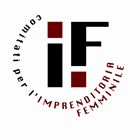 CICLO DI INCONTRI GRATUITI SULLA LEADERSHIP AL FEMMINILE Il Comitato Imprenditoria Femminile di Firenze inaugura un nuovo percorso formativo sulla leadership al femminile. Si tratta di un ciclo di quattro incontri formativi completamente gratuito e rivolto a imprenditrici, che offre un percorso di riflessione e sperimentazione sul tema della leadership femminile in ambito lavorativo, con l’obiettivo di facilitare l’accesso, la permanenza e il consolidamento della presenza femminile nel mondo dell’imprenditoria. Il corso di formazione ha  l’obiettivo di far acquisire alle partecipanti capacità  ed esperienze immediatamente applicabili nell’ambito del lavoro e delle proprie professionalità; la metodologia formativa pertanto non sarà soltanto di tipo frontale, ma affronterà anche aspetti pratici del tema e situazioni di confronto quotidiano, anche attraverso lo studio di casi reali da discutere e simulare, allo scopo di potenziare la presa di coscienza verso modelli di comportamento efficaci, specialmente in epoca di crisi economica e produttiva. I moduli saranno realizzati in modalità di workshop pratico e non soltanto di lezione frontale. Verranno pertanto privilegiate modalità interattive e laboratoriali. Ogni modulo sarà totalmente autonomo dagli altri. Pertanto è possibile iscriversi anche ad uno solo di essi. Le date e gli argomenti degli incontri programmati:1° modulo, giovedì 15.11.2018, h 14.00-18.30: Leadership al femminile e differenza di genere Obiettivo del modulo: Capire l’importanza della leadership e come si esercita allo scopo di rafforzare la capacità di influenzare gli altri Programma: Miti sulla leadership: tra questi la dominanza della leadership maschileLeadership di vertice nella conduzione aziendale o di team/reparti di lavoroLeadership comunicativa: capacità di influenzare gli altri attraverso la comunicazione assertiva, one to one o all’interno di un gruppoLa gestione del cambiamentoLe qualità che rafforzano la leadership: empatia e coraggioROLE PLAYING E FEEDBACK: Stesura di un piano di sviluppo personale 2° modulo, giovedì 22/11/2018 h 14.00-18.30: L’intelligenza emotiva e la leadershipObiettivo del modulo: Stimolare i partecipanti a prendere coscienza delle proprie emozioni e della loro influenza nella comunicazione, relazione e leadershipProgramma: Intelligenza razionale e intelligenza emotivaLe competenze per eccellereLa consapevolezza di séLe skills individuali nell’esercizio della leadership e nel lavoro di gruppoLa forza del feedback e del coachingComprendere le emozioni ROLE PLAYING E FEEDBACK: Stesura di un piano di sviluppo personale 3° modulo, martedì 27/11/2018 h 14.00-18.30: La capacità di negoziare e gestire conflittiObiettivo del modulo: Prendere coscienza dell’importanza della capacità negoziale e delle sue tecniche al fine di gestire conflitti e situazioni di tensione e raggiungere i propri obiettiviProgramma: La capacità negoziale come opportunità di miglioramento di risultati e relazioni Fasi del processo negoziale: preparazione, apertura, negoziazione, chiusuraApprocci negoziali: negoziazione competitiva, negoziazione cooperativaPilastri del processo di negoziazione: non trattare da” posizioni”, scindere le persone dal problema, trovare soluzioni creative per ambo le parti (win-win), insistere su criteri oggettiviGestione di situazioni critiche nella propria attività professionale: analisi di casi reali, identificazioni di strategie negoziali efficaciROLE PLAYING E FEEDBACK: Stesura di un piano di sviluppo personale 4° modulo, giovedì 6/12/2018 h 14.00-18.30: Esempi di leadership per il futuro Obiettivo del modulo: Prendere coscienza di una modalità moderna di leadership nell’assicurare il maggiore successo aziendale avvalendoci delle osservazioni di Jim Collins autore del best seller “Good to Great”.Programma: L’evoluzione della leadership negli anni: da Manager a Leader per arrivare alla Leadership di livello 5, quale modello di successoLe debolezze di leadership delle aziende italiane: riflessi nella successione di impresaLa leadership di livello 5 per garantire il successo futuroTestimonianze di aziende di successo sostenute da una leadership modernaCASE STUDY: lavori di gruppo con discussione in plenariaCiascun modulo ha la durata di h 4,30 ed è destinato ad un gruppo di partecipanti minimo di 15 e massimo di 25 persone. Gli incontri,  da fruire in presenza, si svolgeranno presso la sede della Camera di Commercio di Firenze in Piazza dei Giudici n. 3 in orario pomeridiano. Il ciclo di incontri è riservato alle imprese a "prevalente partecipazione femminile" [1]  iscritte al Registro delle Imprese della Camera di Commercio di Firenze con sede legale e/o operativa in provincia di Firenze.Qualora ci fossero ancora posti disponibili, verranno ammesse al corso, seguendo l’ordine cronologico di presentazione domanda, anche  le società con almeno un socio donna con poteri di rappresentanza.Iscrizioni al seguente link: https://goo.gl/j3i1xoSegreteria Comitato Imprenditoria Femminile di FirenzeCamera di Commercio di FirenzeTel. 055/2392325 - 139 - 137Email: promozione@fi.camcom.it[1]  Le imprese a "prevalente partecipazione femminile" sono: a) le imprese individuali in cui il titolare sia una donna; b) le società di persone e le società cooperative in cui il numero di donne socie rappresenti almeno il 60% dei componenti la compagine sociale, indipendentemente dalle quote di capitale detenute; c) le società di capitali in cui le donne detengano almeno i due terzi delle quote di capitale e costituiscano almeno i due terzi del totale dei componenti dell'organo di amministrazione.(Circ. Min. Attività Produttive 5/12/2005, n. 946342).